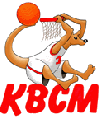 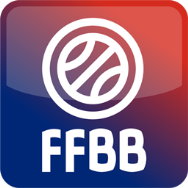                           ecole formation d’arbitre club :8 séances ludiques les samedi matin de 9h30 à 10h30Samedi 26 septembreSamedi 3 octobreSamedi 10 octobreSamedi 17 octobreSamedi 7 novembreSamedi 14 novembreSamedi 21 novembre Samedi 28 novembrePour débuter l’arbitrage club, il n’y a pas d’âge minimum ! Pas d’âge maximum (parents  bienvenus !)Nous vous accompagnerons tout au long de l’acquisition des compétence et dans la mise en pratique. Le cycle comporte 8 heures de formation et d’exercices pratiques.Contact : Vincent PORFIRIO – vincent.porfirio@free.fr – 06 13 02 64 46